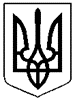 УКРАЇНА ІЛЛІНІВСЬКА СІЛЬСЬКА РАДА КОСТЯНТИНІВСЬКИЙ РАЙОН ДОНЕЦЬКА ОБЛАСТЬ ВІДДІЛ ОСВІТИ НАКАЗвід  28.04.2020	      с. Іллінівка	      № 81Про проведення підсумкового оцінювання та організоване  завершення  2019/2020  навчального року у закладах  загальної середньої  освіти району         Відповідно до статті 12 Закону України «Про освіту», частини третьої та четвертої статті 10 Закону України «Про повну загальну середню освіту»,  листів Міністерства освіти і науки України від 31 березня 2020 року № 1/9-182 «Щодо організованого завершення 2019/2020 навчального року та зарахування до закладів загальної середньої освіти», від 23 березня 2020 року № 1/9-123 «Щодо організації освітнього процесу в закладах загальної середньої освіти під час карантину», від 16 квітня 2020 року № 1/9-213 «Щодо проведення підсумкового оцінювання та організованого завершення 2019/2020 навчального року», наказу Міністерства освіти і науки України від 30 березня 2020 року № 463 «Про звільнення від проходження державної підсумкової атестації учнів, які завершують здобуття початкової та базової загальної середньої освіти, у 2019/2020 навчальному році», пункту 6 розділу ІV наказу  Міністерства освіти і науки України  від 07 грудня 2018 року  № 1369  «Про затвердження  Порядку проведення  державної підсумкової  атестації», календарного плану підготовки та проведення ЗНО 2020 року зі змінами, внесеними на підставі  наказу Міністерства освіти і науки України від 06 квітня 2020 року № 480,  листів департаменту  освіти і науки Донецької обласної державної адміністрації від 03 квітня 2020 року  № 01-22/664/0/160-20 «Про організацію завершення 2019/2020 навчального року та зарахування до закладів загальної середньої освіти» та з метою належної організації завершення  2019/2020 навчального рокуНАКАЗУЮ:1. Директорам закладів загальної середньої освіти:1) завершити освітній процес у закладах загальної середньої освіти відповідно до структури, визначеної закладом на початку навчального року, у межах часу, передбаченого освітньою програмою, відповідно до обсягу навчального навантаження, встановленого відповідним навчальним планом, а також з урахуванням виконання календарно-тематичних планів;2) організувати до закінчення навчального року освітній процес в умовах дистанційного навчання, у тому числі планування кількості та обсягу завдань та контрольних заходів, з урахуванням принципу здоров’язбереження, запобігаючи емоційному, ментальному та фізичному перевантаженню учнів;3) забезпечити всім учням доступ до навчальних матеріалів та завдань шляхом використання різних засобів обміну інформацією;            4) в умовах карантину вжити заходів щодо додержання вимог державних стандартів загальної середньої освіти та засвоєння учнями змісту кожного навчального предмета (інтегрованого курсу); 5) укласти графік дистанційних перевірочних робіт та усних опитувань з метою недопущення перевантаження учнів і раціонального використання часу;6) провести підсумкове річне оцінювання навчальних досягнень учнів, враховуючи результати оцінювання з використанням технологій дистанційного навчання за другий семестр;7) звільнити у 2019/2020 навчальному році від проходження державної підсумкової атестації учнів, які завершують здобуття початкової та базової загальної середньої освіти;8) забезпечити проведення державної підсумкової атестації для здобувачів  повної загальної середньої освіти  у формі зовнішнього незалежного оцінювання  (ЗНО)  відповідно до Календарного плану  підготовки та проведення ЗНО 2020 року зі змінами, внесеними  на підставі наказу Міністерства освіти і науки України від 06 квітня 2020 року  № 480 та термінів проведення, рекомендованих Міністерством освіти і науки України;9) вручити документи  про здобуття повної загальної середньої освіти  після проходження ДПА;10) не проводити  масові заходи із залученням учасників освітнього процесу, у тому числі останні дзвоники та випускні вечори;11) забезпечити права учнів на продовження здобуття освіти, зокрема в установленому порядку перевести їх до наступного класу, видати свідоцтва досягнень, табелі та свідоцтва про здобуття базової середньої освіти 10 червня 2020 року (згідно рекомендацій селекторної наради департаменту освіти і науки Донецької облдержадміністрації від 28.04.2020 року), але  не пізніше 15 червня 2020 року;12) розробити та затвердити графіки видачі  випускникам 9-х класів свідоцтв про здобуття базової середньої освіти з урахуванням необхідності дотримання протиепідеміологічних вимог;13) надіслати учням 1-8, 10 класів, які не планують навчатися в іншому закладі освіти копії відповідних документів (свідоцтва досягнень, табелі навчальних досягнень), з подальшим врученням  оригіналу документа у вересні 2020 року;14) завершити оформлення шкільної документації, зокрема заповнення класних журналів, після прийняття Урядом рішення щодо послаблення карантинних обмежень;15) заборонити проведення конкурсів (будь-яких заходів, спрямованих на перевірку знань, умінь, навичок чи інших компетентностей дитини)  під час зарахування дітей для здобуття початкової освіти; 16) організувати на початку 2020/2021 навчального року  в 2-11 класах проведення вхідного оцінювання учнів з метою діагностування рівня навчальних досягнень учнів за попередній рік та планування подальшої роботи із систематизації, узагальнення та закріплення навчального матеріалу, що вивчався учнями дистанційно;17)   розпочати із 30 квітня по 31 травня 2020 року прийом документів для зарахування  дітей до 1-х класів; із 15 травня по 15 червня 2020 року  провести набір учнів до 10 –х  класів;18)  продовжити перебіг місячного строку для прийому заяв, видачі наказу про зарахування  тощо, у разі продовження режиму надзвичайної ситуації, з урахуванням часу, що минув до завершення карантину;Під час дії карантину прийом  документів  для зарахування дітей до 1-х та 10-х класів можна здійснити дистанційно із послідуючим документальним підтвердженням після закінчення карантину;19) провести інформаційно - роз’яснювальну роботу серед батьків про дистанційний прийом документів для зарахування дітей до закладу;20) забезпечити  виконання: наказів Міністерства освіти і науки України:від 16 квітня 2018 року № 367 «Про затвердження Порядку  зарахування, відрахування та переведення учнів до державних та комунальних закладів освіти для здобуття повної загальної середньої освіти»;від 14 липня 2015 року № 762 (зі змінами) «Про затвердження Порядку переведення учнів (вихованців) закладу  загальної середньої освіти до наступного класу»;від 09 липня 2019 року № 947 ( зі змінами) «Про підготовку до проведення у 2020 році зовнішнього незалежного оцінювання результатів навчання, здобутих на основі повної загальної середньої освіти»від 29 серпня 2016  № 1027/900 «Деякі питання участі в зовнішньому незалежному оцінюванні та вступних іспитах осіб, які мають певні захворювання та/або патологічні стани, інвалідність»;від 11 грудня 2000 року № 579 (зі змінами) «Про затвердження  Положення  про похвальний  лист «За високі  досягнення у  навчанні»  та похвальну грамоту «За особливі досягнення  у вивченні  окремих предметів».	2. Контроль за виконанням наказу залишаю за собою.Начальник відділу освіти                                                                               Надія СИДОРЧУККатерина Кабанцева